Муниципальное бюджетное дошкольное образовательное учреждение                    «Детский сад № 10 комбинированного вида»                      Петропавловск-Камчатский ,2019 г.10 июняГимнастика пробуждения (младшая группа)Воспитатель: Константинова Марина Владимировна 
Просыпайся, просыпайся ! Солнцу шире улыбайся ! Улыбайся облакам, Улыбайся мотылькам. Другу улыбнись и скорей проснись !Вот такими словами приветствуем мы, воспитатели, просыпающихся детей. Подготовить организм ребенка к двигательной активности после сна, осуществляя плавный, естественный переход от состояния покоя к бодрствованию помогает зарядка в постели. Она создает положительный эмоциональный настрой, дает оздоровительно-закаливающей эффект.Гимнастика после сна проводится воспитателем с детьми всех возрастных групп ежедневно после дневного сна. Она необходима для обеспечения детям плавного перехода от сна к бодрствованию, подготовке к активной деятельности; профилактики плоскостопия; закрепления навыков осознанного поведения, самомассажа головы, лица, рук, живота, ног, активизируя биологически активные точки.Достичь максимальной двигательной и эмоциональной активности позволяют комплексы, строящиеся на игровом сюжете и включающие элементы импровизации. Дошкольники охотно перевоплощаются в разных животных, изображая их движения и повадки, с удовольствием выполняют упражнения и с предметами и без. Например, с поролоновым мячом, который на время превращается в снежок, или со звездами, вырезанными из упаковочной бумаги. А если предмет спрятать под подушку или в детскую обувь, то проведение зарядки начнется с сюрпризного момента.Воспитатель сопровождает показ упражнений объяснением. Количество повторений каждого движения зависит от желания и физического состояния детей) .Во время сна детей воспитатель готовит оптимальные условия для проведения гимнастики: снижает температуру в помещении за счет проветривания.  Проведение гимнастки желательно сопровождать плавной не громкой музыкой.  Гимнастика пробуждения направлена на постепенный переход детей ото сна к бодрствованию. Воспитатель может  начинает проводить ее с проснувшимися детьми, остальные присоединяются по мере пробуждения.Гимнастика в постели может включать такие элементы, как потягивание, поочередное поднимание и опускание рук и ног, элементы самомассажа, пальчиковой гимнастики, гимнастики для глаз.Главное правило исключить резкие движения. Которые могут вызвать растяжение мышц, перевозбуждение и, как следствие, головокружение.Длительность гимнастики в постели около 2-3 минут.Затем предлагаем детям перейти на пол босиком. Там они выполняют ходьбу (на носка, пятках, с высоким поднятием колен, в полуприседе, в полном приседе, на внешней стороне стопы, с перекатом с пятки на носок, по корригирующим дорожкам) или комплекс упражнений направленных на профилактику плоскостопия. При этом важно следить не только за правильностью выполнения упражнений, но и за осанкой детей.Оздоровительная гимнастика может включать комплекс упражнений направленных на профилактику нарушений осанки, комплекс дыхательной гимнастики, что очень важно для укрепления иммунитета, профилактики простудных заболеваний и заболеваний верхних дыхательных путей.Общая длительность оздоровительной гимнастики после дневного сна должна составлять 12-15 минут.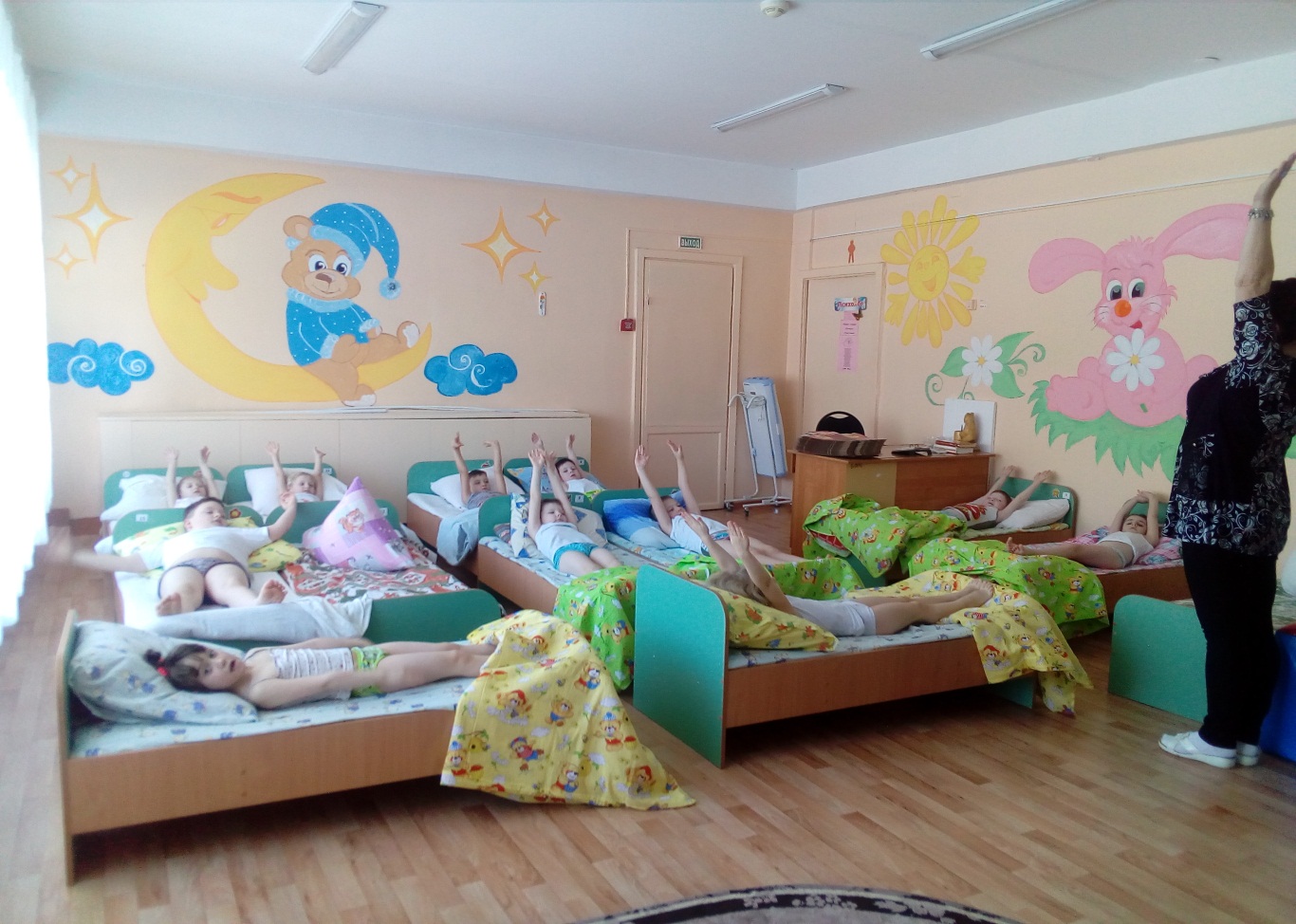 Гимнастика в постели.1. Потягивание. И. п. – лежа на спине. Упражнение имитирует потягивание кошки: потянуться руками, ногами, наискосок рука-нога.2. «Велосипед». И. п. – лежа на спине. Имитировать езду на велосипеде, стопами описывая круги.(20 сек.)3. «Калачик». И. п. – лежа на спине. Подтянуть голову и бедра к груди («калачик») стараясь оставаться в этом положении как можно дольше (20 сек.)Зарядка для глаз1. «Часики». И. п. – стоя, ноги на ширине плеч, руки опущены, голова прямо.На раз – глаза вправо, на два – и. п., на три – глаза влево, на четыре – и. п. Повторить 8-10 раз.2. И. п. то же. На раз – глаза вверх, на два – и. п., на три – глаза вниз, на четыре – и. п. Повторить 8-10 раз.3. И. п. тоже. Выполняем круговые движения глазами слева направо и наоборот. Повторить по 3-4 раза в каждую сторону.4. «Жмурки». И. п. то же. На раз – глаза закрыли, на два – и. п., на три – подмигнули одним глазом, на четыре – другим глазом. Повторить 8-10 раз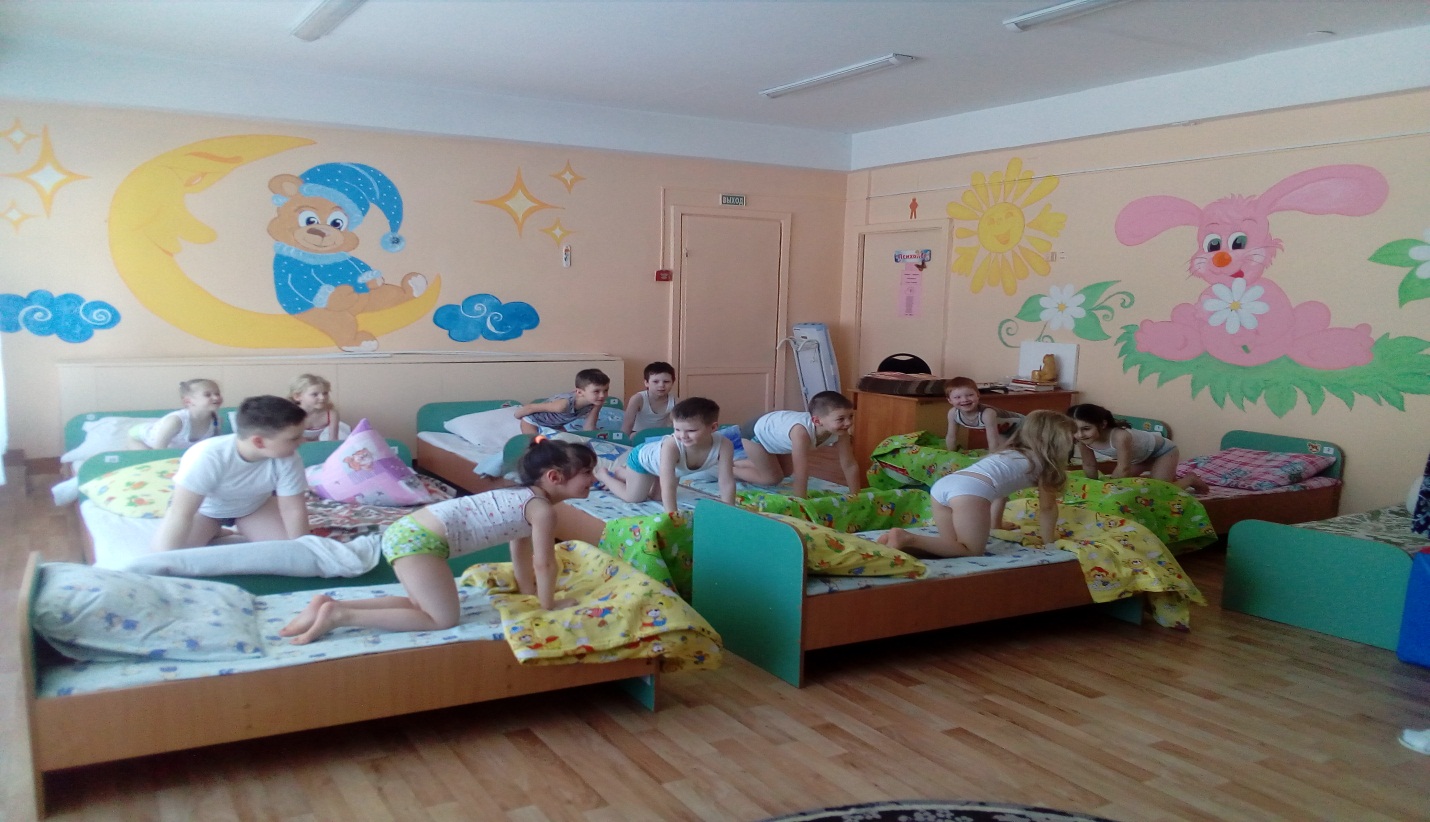 Профилактика нарушений осанки.1. И. п. – стоя, ноги вместе. Одна рука вверху, другая внизу. На раз – соединить руки сзади; на два, три, четыре, пять – держать, не расцепляя; на шесть – и. п. Тоже самое с другой руки. Повторить 6-8 раз2. И. п. – стоя, ноги вместе, руки на поясе. На раз – поднять согнутую ногу, на два – ногу выпрямить вперёд, руки развести в стороны, на три – ногу и руки сложить, на четыре – ногу опустить. Повторить 6-8 раз. (Выдерживать паузу)3. «Походи». Ходьба на месте 1-2 мин, сохраняя правильную осанку.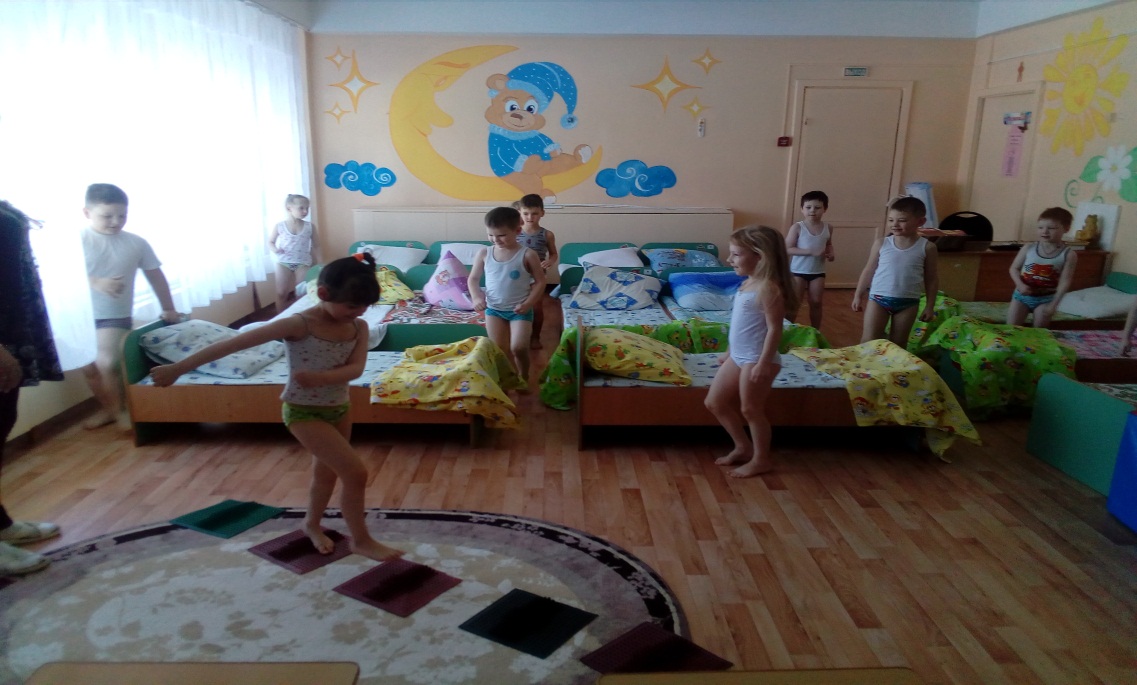 Профилактика плоскостопия.Ходьба босиком по «комбинированной дорожке». (чередование канатной дорожки,ребристой доски, дорожки из мешочков с речными камушками, резинового коврика с шипами)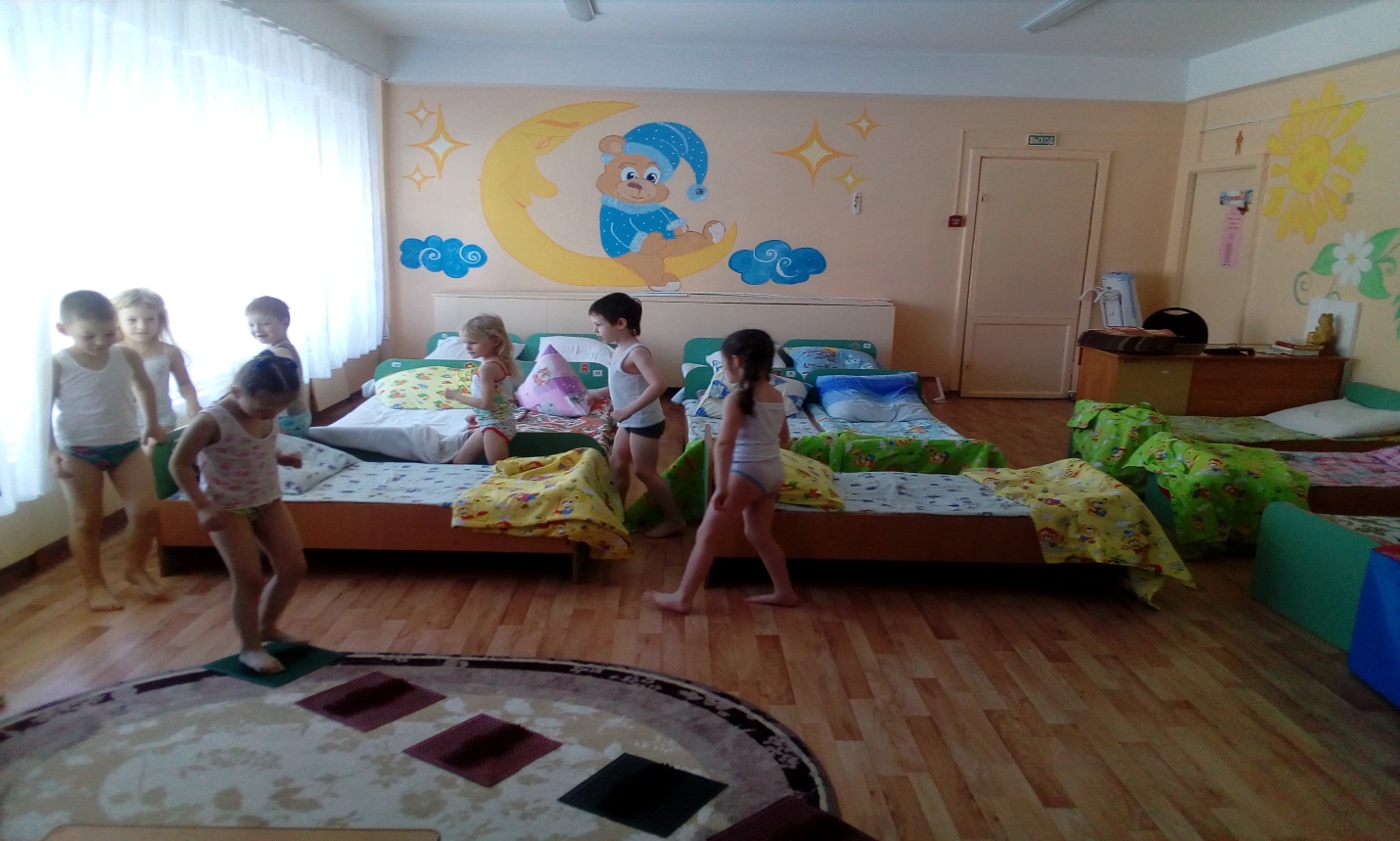 Дыхательная гимнастика1. Надуваем 3-4 раза воздушный шарик. Конкурс между детьми «У кого шарик больше?»2. Попеременное дыхание через левую и правую ноздрю с выдохом через рот. Повторить 10-12 раз.3. Глубокий вдох с задержкой дыхания и медленный выдохом.4. Вдох через нос и интенсивный выдох через рот. При выдохе можно предложить детям сдуть с ладони перышко или кусочек бумаги, устроить соревнования.Каждое упражнение повторить 10-12 раз. Водные процедуры. «Бабочки проснулись» Текст Выполнение1. Утром бабочки проснулисьИ друг другу улыбнулись. Исходное положение: лёжа на кроватках на спине, руки вдоль туловища.Выполнение: повороты головы в стороны.2. Сладко-сладко потянулись.Исходное положение: лёжа на кроватках на спине, руки вдоль туловища.Выполнение: тянем в стороны руки и ноги.3. С боку на бок повернулись.Исходное положение: лёжа на кроватках на спине, руки вдоль туловища.Выполнение: повороты на бок.4. Раз – росой они умыли:Исходное положение: лёжа на кроватках на спине, руки вдоль туловища.Выполнение: подражательные движения руками умыванию.5. Ручки мыли,Исходное положение: сидя, руки вытянуты перед собой.Выполнение: перекрёстные движения руками.6. Ножки мыли. Исходное положение: сидя, руки на поясе.Выполнение: наклон вперёд к стопам.7. Два – красиво покружились Исходное положение: сидя, руки на поясе.Выполнение: повороты в стороны.8. И на землю опустились. Исходное положение: стоя, руки на поясе.Выполнение: спускаемся с кроваток.9. Крылья дружно расправлялиИ на место возвращали. Исходное положение: стоя, руки на поясе.Выполнение: разводим руки в стороны.10. Три – нагнулись. Исходное положение: стоя, руки на поясе.Выполнение: наклон вниз.11. И присели, Исходное положение: стоя, руки на поясе.Выполнение: приседания.12. Дружно к солнцу полетели Исходное положение: стоя, руки на поясе.Выполнение: тянем корпус и руки вверх.13. На четыре – опустились.И на землю воротились. Исходное положение: стоя, руки на поясе, глаза закрыты.Выполнение: держим равновесие.14. Ножками затопали. Исходное положение: стоя.Выполнение: ходьба на месте.15. Ручками захлопали. Исходное положение: стоя.Выполнение: ходьба на месте с хлопками.16. Делай вдох и выдох – дваНе кружится голова. Исходное положение: стоя.Выполнение: вдох – руки вверх, выдох – руки вниз, наклониться вперёд.17. Раз, два – не зевайПо дорожке шагай! Ходьба по дорожке здоровья. «Лето» Текст Выполнение1. На лугу я лежуИ на солнышко гляжу. И. п: лёжа на кроватках на спине, руки вдоль туловища. Гравитационная разгрузка.2. Там плывут облакаКак большая река.И. п: лёжа на кроватках на спине, руки вдоль туловища. Поднимаем и опускаем руки за голову.3. А внизу по землеЖук ползёт по траве.И. п: лёжа на кроватках на спине, руки вдоль туловища.Поднимаем поочерёдно ноги вверх.4. А весёлый червячокПовернулся на бочок.И. п: лёжа на кроватках на спине, руки вдоль туловища. Повороты на бок.5. Старичок – паучокПаутинку плетёт,Мошек в гости зовёт. Исходное положение: лёжа на кроватках на спине, руки вдоль туловища. Движение «велосипед» руками и ногами.6. Прилетела пчела и в цветок уползла. И. п: сидя, руки на поясе,наклоны вперёд.7. Тут кузнечик усыЧистит ради красы. И. п: сидя, руки на поясе. Поднимаем руки вверх.8. Шмель мохнатый гудитИ сердито глядит:Где медок повкусней,А цветок попышней. И.п: стоя, руки на поясе.Повороты в стороны.9. Посмотрите на лугуБабочки летают И. п: стоя, руки на поясе.Наклоны в стороны.10. На цветок они садятся,Пыльцу собирают,Дружно приседают. И п: стоя, руки на поясе.Приседания.11. Муравей вперёд идётОн травиночку несёт. И.п: стоя, руки на поясе.Ходьба на месте.12. А сороконожки бежали по дорогиБежали, бежали .И совсем устали. И.п: стоя, руки на поясе. Легкий бег на мест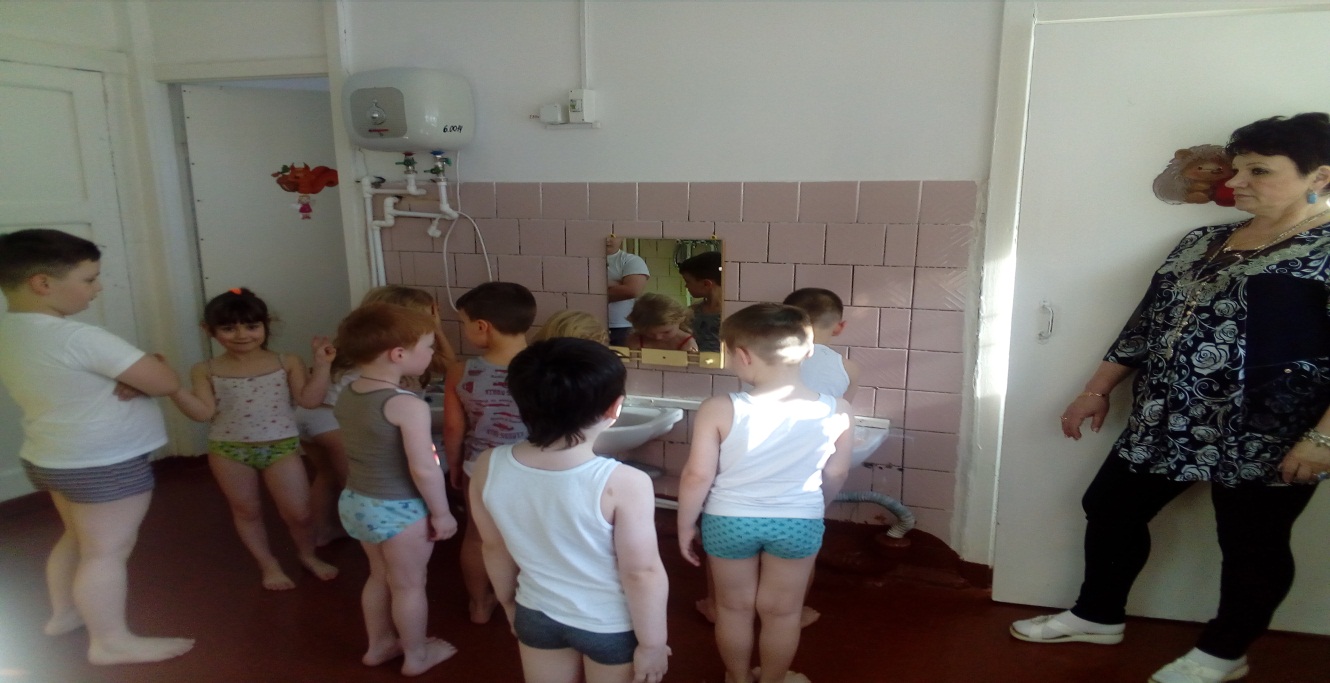 1. Обширное умывание         Ребёнок должен:- открыть кран с водой, намочить правую ладошку и провести ей от кончиков пальцев до локтя левой руки, сказать «раз»; то же проделать левой рукой.- Намочить обе ладошки, положить их сзади на шею и провести ими одновременно к подбородку, сказать «раз».Намочить правую ладошку и сделать круговое движение по верхней части груди, сказать «раз».Намочить обе ладошки и умыть лицо.Ополоснуть, «отжать» обе руки, вытереться насухо.         Примечание. Через некоторое время длительность процедуры увеличивается, а именно: каждую руку, а так же шею и грудь дети обмывают по два раза, проговаривая «раз, два» и т.д.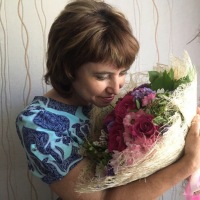 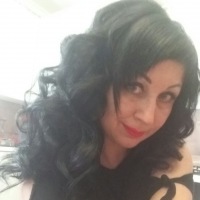 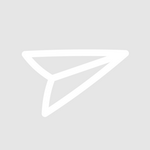 